9 мая прошли митинги в честь 76-летия Дня Победы в таких деревнях как: Синцово, Ивановское, Ченцы.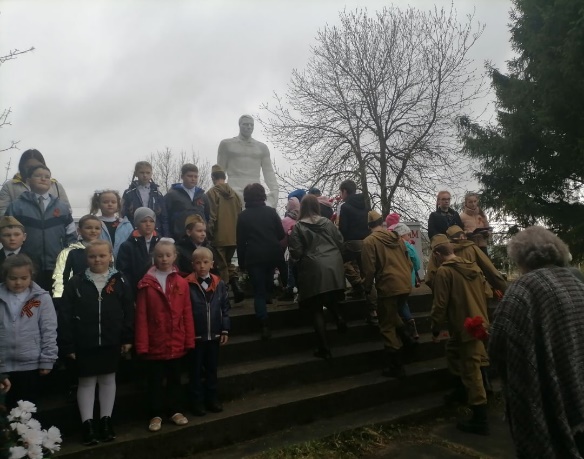 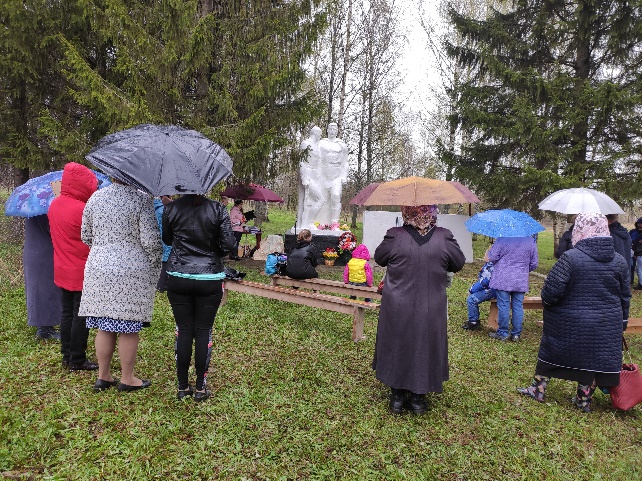 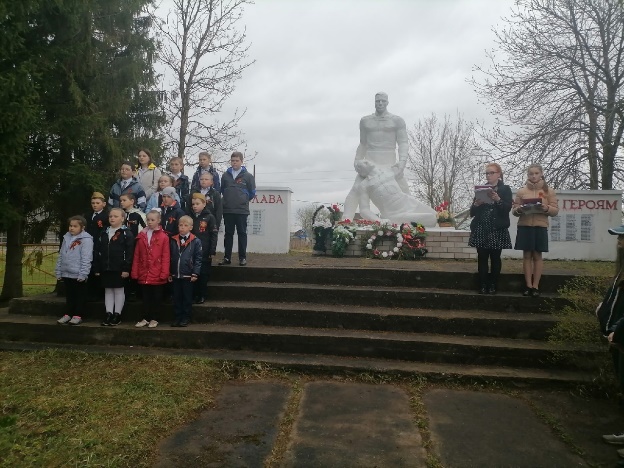 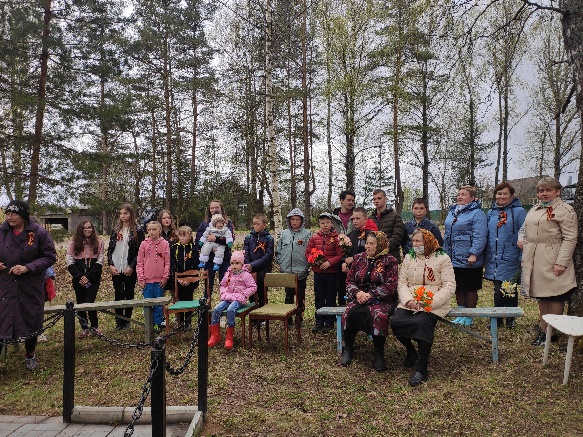 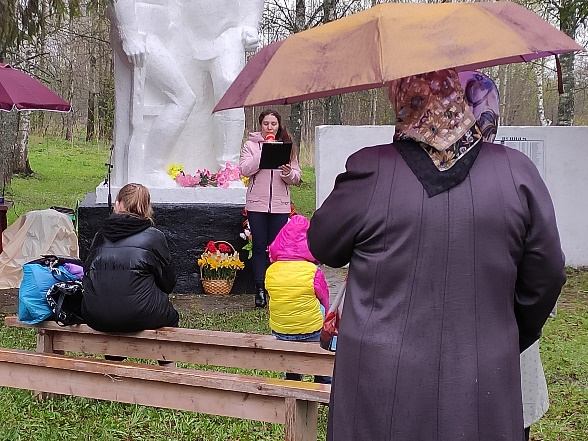 